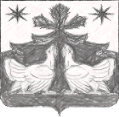 АДМИНИСТРАЦИЯ ЗОТИНСКОГО СЕЛЬСОВЕТАТУРУХАНСКОГО РАЙОНА
КРАСНОЯРСКОГО КРАЯ
ПОСТАНОВЛЕНИЕ20.09.2021              	         	     с. Зотино                                         №  40-п        В соответствии с Федеральными законами от 02.07.2021 № 344-ФЗ "О внесении изменений в Федеральный закон "О защите капиталовложений в Российской Федерации" и статью 15 Федерального закона "О контрактной системе в сфере закупок товаров, работ, услуг для обеспечения государственных и муниципальных нужд", от 06.10.2003 № 131-ФЗ "Об общих принципах организации местного самоуправления в Российской Федерации", руководствуясь Уставом Зотинского сельсовета ПОСТАНОВЛЯЕТ:1. Внести следующие изменения и дополнения в Положение об условиях и порядке заключения соглашений о защите и поощрении капиталовложений со стороны администрации Зотинского сельсовета, утвержденное постановление администрации Зотинского сельсовета от 16.12.2020 № 65-п (далее - Положение):1.1. Пункт 1.2 Положения дополнить подпунктами 2.1, 9.1, 13.1, 17 следующего содержания:"2.1) инвестиционная стадия - стадия реализации инвестиционного проекта, которая осуществляется:а) с момента начала выполнения строительно-монтажных работ по созданию (строительству) либо реконструкции и (или) модернизации объектов недвижимого имущества и (или) комплекса объектов движимого и недвижимого имущества, связанных между собой, и до момента их ввода в эксплуатацию, если инвестиционный проект предусматривает создание (строительство) либо реконструкцию объектов недвижимого имущества и (или) комплекса объектов движимого и недвижимого имущества, и (или) до момента приемки модернизированных объектов недвижимого имущества и (или) комплекса объектов движимого и недвижимого имущества;б) с момента начала выполнения работ по созданию результатов интеллектуальной деятельности и (или) приравненных к ним средств индивидуализации и до момента государственной регистрации таких результатов и (или) таких средств и (или) до момента создания результатов интеллектуальной деятельности и (или) приравненных к ним средств индивидуализации, если в соответствии с гражданским законодательством государственная регистрация результатов интеллектуальной деятельности и (или) приравненных к ним средств индивидуализации не требуется;";"9.1) предынвестиционная стадия - стадия реализации инвестиционного проекта, которая осуществляется с момента принятия решения об осуществлении инвестиционного проекта или решения об утверждении бюджета на капитальные вложения (расходы) и до момента начала выполнения строительно-монтажных работ по созданию (строительству) либо реконструкции и (или) модернизации объектов недвижимого имущества и (или) комплекса объектов движимого и недвижимого имущества, связанных между собой, если инвестиционный проект предусматривает создание (строительство) либо реконструкцию и (или) модернизацию таких объектов, и (или) до момента начала выполнения работ по созданию результатов интеллектуальной деятельности и (или) приравненных к ним средств индивидуализации, если инвестиционный проект предусматривает создание указанных объектов гражданских прав;";"13.1) стадия эксплуатации (эксплуатационная стадия) - стадия реализации инвестиционного проекта, связанная с использованием введенных в эксплуатацию объектов недвижимого имущества и (или) комплекса объектов движимого и недвижимого имущества, связанных между собой, и (или) созданных результатов интеллектуальной деятельности и (или) приравненных к ним средств индивидуализации в целях извлечения прибыли и (или) достижения иного полезного эффекта, в том числе предотвращения или минимизации негативного влияния на окружающую среду;";"17) этап реализации инвестиционного проекта - этап создания (строительства) либо реконструкции и (или) модернизации одного или нескольких объектов недвижимого имущества, если такой объект может быть введен (такие объекты могут быть введены) в эксплуатацию и эксплуатироваться для производства товаров, выполнения работ или оказания услуг независимо от иных объектов недвижимого имущества, создание (строительство) либо реконструкция и (или) модернизация которых предусмотрены инвестиционным проектом.";1.2. Подпункты 3, 5, 6, 7, 10, 13 пункта 1.2 Положения изложить в следующей редакции: "3) инвестиционный проект - ограниченный по времени осуществления и затрачиваемым ресурсам комплекс взаимосвязанных мероприятий и процессов, направленный на создание (строительство) и последующую эксплуатацию новых либо на реконструкцию и (или) модернизацию и последующую эксплуатацию существующих объектов недвижимого имущества (в том числе на реконструкцию и (или) модернизацию и последующую эксплуатацию существующих объектов недвижимого имущества на основании концессионного соглашения или договора аренды) и (или) комплекса объектов движимого и недвижимого имущества, связанных между собой, и (или) на создание и использование результатов интеллектуальной деятельности и (или) приравненных к ним средств индивидуализации в целях извлечения прибыли и (или) достижения иного полезного эффекта, в том числе предотвращения или минимизации негативного влияния на окружающую среду;";5) капиталовложения - вложенные в инвестиционный проект на предынвестиционной и инвестиционной стадиях денежные средства организации, реализующей проект, а в целях реализации инвестиционного проекта в сфере здравоохранения, образования, культуры или физической культуры и спорта - также средства, предоставленные организации, реализующей проект, ее инвестором (инвесторами) в качестве пожертвований, при этом такие денежные средства не являются:а) заемными денежными средствами (за исключением денежных средств, предоставленных организации, реализующей проект, по договорам конвертируемого займа, при условии, что заимодавец реализовал свое право по указанному договору конвертируемого займа на приобретение акций или долей в уставном капитале организации, реализующей проект, до завершения инвестиционной стадии и что сумма вложенных денежных средств, не являющихся заемными, и сумма реализованного права требования заимодавца по договору конвертируемого займа не менее, чем объем капиталовложений, предусмотренный соглашением о защите и поощрении капиталовложений);б) денежными средствами, полученными из бюджета бюджетной системы Российской Федерации;в) денежными средствами, полученными от организации с публичным участием, которые подлежат казначейскому сопровождению;";6) новый инвестиционный проект - инвестиционный проект, в отношении которого соблюдается одно из следующих требований:а) организация, реализующая проект, приняла решение об осуществлении инвестиционного проекта, в том числе об определении объема капитальных вложений (расходов), необходимых для его реализации, до дня вступления в силу настоящего Федерального закона, но не ранее 7 мая 2018 года и при этом выполнила следующие условия:не ранее 7 мая 2018 года получила разрешение на строительство объектов недвижимого имущества, создаваемых или реконструируемых в рамках инвестиционного проекта, или начала осуществление капитальных вложений, если инвестиционный проект предусматривает модернизацию объектов недвижимого имущества и (или) создание результатов интеллектуальной деятельности и (или) приравненных к ним средств индивидуализации;не позднее 31 декабря 2022 года подала заявление о заключении соглашения о защите и поощрении капиталовложений в соответствии со статьей 7 настоящего Федерального закона;б) организация, реализующая проект, приняла решение об утверждении бюджета на капитальные вложения (расходы) (без учета бюджета на расходы, связанные с подготовкой проектно-сметной документации, проведением проектно-изыскательских и геолого-разведочных работ) после дня вступления в силу настоящего Федерального закона и подала заявление о заключении соглашения о защите и поощрении капиталовложений в соответствии со статьей 7 настоящего Федерального закона не позднее одного года после принятия такого решения;";7) обеспечивающая инфраструктура - объекты транспортной, энергетической, коммунальной, социальной, цифровой инфраструктур, используемые исключительно в целях реализации инвестиционного проекта, и не являющиеся объектами сопутствующей инфраструктуры10) проектная компания - организация, реализующая проект, специально созданная для реализации инвестиционного проекта, соответствующая совокупности следующих требований: а) в уставе организации содержится положение о том, что предметом ее деятельности является реализация инвестиционного проекта; б) не менее 90 процентов ежегодной выручки организации составляет выручка, полученная ею от реализации инвестиционного проекта на стадии эксплуатации созданных (построенных) либо реконструированных и (или) модернизированных объектов недвижимого имущества и (или) комплекса объектов движимого и недвижимого имущества, связанных между собой, и (или) использования созданных результатов интеллектуальной деятельности и (или) приравненных к ним средств индивидуализации;";"13) сопутствующая инфраструктура - объекты транспортной, энергетической, коммунальной, социальной, цифровой инфраструктур, используемые как в целях реализации инвестиционного проекта, так и в иных целях, в отношении которых организация, реализующая проект, понесла затраты, связанные с их созданием (строительством) либо реконструкцией и (или) модернизацией, при условии, что указанные объекты соответствуют одному из следующих требований:а) находятся в государственной (муниципальной) собственности или подлежат передаче организацией, реализующей проект, в государственную (муниципальную) собственность;б) находятся в собственности регулируемой организации и (или) по договору, заключенному с регулируемой организацией, в том числе договору технологического присоединения, поступают в собственность этой организации;в) остаются в собственности организации, реализующей проект, в случае одновременного соблюдения следующих условий:у организации, реализующей проект, имеется техническая (технологическая) возможность предоставить указанные объекты инфраструктуры в пользование иным лицам или обеспечить доступ к ним;отсутствуют установленные нормативными правовыми актами Российской Федерации ограничения, препятствующие предоставлению организацией, реализующей проект, таких объектов инфраструктуры в пользование третьим лицам;такие объекты инфраструктуры расположены на территории субъекта Российской Федерации, на территории которого реализуется инвестиционный проект в соответствии с соглашением о защите и поощрении капиталовложений, или на территории нескольких субъектов Российской Федерации, если инвестиционный проект реализуется на территории нескольких субъектов Российской Федерации в соответствии с соглашением о защите и поощрении капиталовложений;такие объекты инфраструктуры востребованы, в частности, у Российской Федерации и (или) субъекта Российской Федерации имеется подтвержденная соответствующим федеральным органом исполнительной власти и (или) уполномоченным органом исполнительной власти соответствующего субъекта Российской Федерации потребность в их создании (строительстве) либо реконструкции и (или) модернизации и последующей эксплуатации;в соответствии с федеральным законом, иным нормативным правовым актом, публичным договором и (или) иным договором (за исключением договоров с лицами, входящими в одну группу лиц с организацией, реализующей проект) у организации, реализующей проект, имеется обязательство предоставлять объект инфраструктуры в пользование и (или) обеспечивать доступ к нему любому лицу (за исключением лиц, входящих в одну группу лиц с организацией, реализующей проект), которое обратится к организации, реализующей проект, с соответствующим требованием;".1.3. Пункт 1.3 Положения дополнить абзацами следующего содержания:"Понятие "группа лиц" применяется в значении, определенном в Федеральном законе от 26 июля 2006 года № 135-ФЗ "О защите конкуренции".В целях заключения соглашения о защите и поощрении капиталовложений в соответствии со статьями 7, 10 и 16 Федерального закона "О защите капиталовложений в Российской Федерации" инвестиционный проект должен соответствовать требованиям в отношении нового инвестиционного проекта, предусмотренным пунктом 6 части 1 статьи 2 Федерального закона "О защите капиталовложений в Российской Федерации";1.4. Подпункт 6 пункта 1.4 Положения изложить в следующей редакции: "6) создание (строительство) либо реконструкция и (или) модернизация административно-деловых центров и торговых центров (комплексов) (кроме аэровокзалов (терминалов), а также многоквартирных домов, жилых домов (кроме строительства таких домов в соответствии с договором о комплексном развитии территории).";1.5. Дополнить Положение пунктом 1.4.1 следующего содержания:"1.4.1. Инвестиционный проект относится:1) к сфере здравоохранения, если инвестиционный проект направлен на создание (строительство) либо реконструкцию и (или) модернизацию объектов недвижимого имущества, предназначенных для осуществления медицинской деятельности в соответствии с Федеральным законом от 21 ноября 2011 года № 323-ФЗ "Об основах охраны здоровья граждан в Российской Федерации", в том числе на оснащение оборудованием, необходимым для осуществления медицинской деятельности, или модернизацию такого оборудования, при условии, что на стадии эксплуатации ежегодная выручка организации, реализующей проект, от осуществления указанного вида деятельности составляет не менее 70 процентов от общей выручки, получаемой в связи с реализацией инвестиционного проекта;2) к сфере образования, если инвестиционный проект направлен на организацию осуществления образовательной деятельности, в том числе на создание (строительство) либо реконструкцию и (или) модернизацию объектов недвижимого имущества (в том числе общежитий (студенческих городков) для размещения иностранных и иногородних обучающихся, педагогических работников, научно-педагогических работников, научных работников и объектов недвижимого имущества, предназначенных для оказания услуг по организации отдыха и оздоровления детей, если такие объекты используются для осуществления образовательной деятельности), а также на оснащение оборудованием, необходимым для осуществления образовательной деятельности, или модернизацию такого оборудования при условии, что на стадии эксплуатации ежегодная выручка организации, реализующей проект, от осуществления указанного вида деятельности составляет не менее 70 процентов от общей выручки, получаемой в связи с реализацией инвестиционного проекта;3) к сфере культуры, если инвестиционный проект направлен на создание (строительство) либо реконструкцию и (или) модернизацию объектов недвижимого имущества, предназначенных для осуществления культурной деятельности или являющихся объектами культуры, в том числе на оснащение оборудованием, необходимым для осуществления культурной деятельности, или модернизацию такого оборудования, при условии, что на стадии эксплуатации ежегодная выручка организации, реализующей проект, от осуществления указанных видов деятельности составляет не менее 70 процентов от общей выручки, получаемой в связи с реализацией инвестиционного проекта;4) к сфере физической культуры и спорта, если инвестиционный проект направлен на создание (строительство) либо реконструкцию и (или) модернизацию объектов спорта (объектов недвижимого имущества или комплексов недвижимого имущества, специально предназначенных для проведения физкультурных мероприятий и (или) спортивных мероприятий, включая спортивные сооружения), в том числе на оснащение оборудованием, необходимым для функционирования объектов спорта, или модернизацию такого оборудования, при условии, что на стадии эксплуатации ежегодная выручка организации, реализующей проект, от эксплуатации объектов спорта (в том числе от продажи входных билетов на официальные спортивные соревнования, иных документов, предоставляющих право на посещение таких соревнований) составляет не менее 70 процентов от общей выручки, получаемой в связи с реализацией инвестиционного проекта;5) к сфере цифровой экономики, если инвестиционный проект направлен на создание (строительство) либо реконструкцию и (или) модернизацию объектов инфраструктуры, предназначенных для передачи, обработки и хранения данных с помощью информационно-телекоммуникационных сетей, в том числе информационно-телекоммуникационной сети "Интернет", или направлен на достижение показателей, предусмотренных национальной программой в сфере цифровой экономики;6) к сфере охраны окружающей среды, если инвестиционный проект направлен на реализацию мероприятий по снижению негативного воздействия на окружающую среду, указанных в пункте 4 статьи 17 Федерального закона от 10 января 2002 года № 7-ФЗ "Об охране окружающей среды", в том числе на создание (строительство) либо реконструкцию и (или) модернизацию объектов недвижимого имущества, оснащение оборудованием, необходимым для реализации таких мероприятий, или модернизацию такого оборудования;7) к сфере сельского хозяйства, пищевой и перерабатывающей промышленности, если инвестиционный проект связан с деятельностью по производству, первичной и (или) последующей (промышленной) переработке сельскохозяйственной продукции и направлен на создание (строительство) либо реконструкцию и (или) модернизацию объектов недвижимого имущества, в том числе оснащение оборудованием, необходимым для осуществления соответствующей деятельности, или модернизацию такого оборудования, при условии, что на стадии эксплуатации ежегодная выручка организации, реализующей проект, от реализации сельскохозяйственной продукции составляет не менее 70 процентов от общей выручки, получаемой в связи с реализацией товаров, работ, услуг в рамках инвестиционного проекта;8) к сфере обрабатывающего производства, если инвестиционный проект направлен на осуществление определенной на основании Общероссийского классификатора видов экономической деятельности совокупности видов экономической деятельности, относящихся к обрабатывающему производству (за исключением видов деятельности, относящихся к сфере пищевой и перерабатывающей промышленности), в том числе на создание (строительство) либо реконструкцию и (или) модернизацию объектов недвижимого имущества, оснащение оборудованием, необходимым для осуществления обрабатывающего производства, или модернизацию такого оборудования, при условии, что на стадии эксплуатации ежегодная выручка организации, реализующей проект, от деятельности, относящейся к обрабатывающему производству, составляет не менее 70 процентов от общей выручки, получаемой в связи с реализацией инвестиционного проекта;9) к сфере аэровокзалов (терминалов), если инвестиционный проект направлен на создание (строительство) либо реконструкцию и (или) модернизацию аэровокзалов (терминалов) при условии, что ежегодная выручка организации, реализующей проект, от эксплуатации аэровокзалов (терминалов) составляет не менее 70 процентов от общей выручки, получаемой в связи с реализацией инвестиционного проекта;10) к сфере общественного транспорта городского и пригородного сообщения, если инвестиционный проект направлен на создание либо реконструкцию и (или) модернизацию транспорта общего пользования, в том числе автомобильного транспорта и городского наземного электрического транспорта (за исключением легковых такси), метрополитена, монорельсового транспорта для осуществления перевозок пассажиров и багажа в городском и пригородном сообщении, создание (строительство) либо реконструкцию и (или) модернизацию объектов транспортной инфраструктуры, определяемых в соответствии с Федеральным законом от 9 февраля 2007 года № 16-ФЗ "О транспортной безопасности", необходимых для эксплуатации соответствующего вида транспорта, при условии, что ежегодная выручка организации, реализующей проект, от осуществления деятельности, связанной с эксплуатацией объектов общественного транспорта городского и пригородного сообщения и (или) перевозкой пассажиров и багажа, составляет не менее 70 процентов от общей выручки, получаемой в связи с реализацией инвестиционного проекта;11) к сфере транспортно-логистических центров, если инвестиционный проект направлен на создание (строительство) либо реконструкцию и (или) модернизацию комплекса связанных между собой объектов движимого и недвижимого имущества, предназначенного для оказания услуг по хранению и складской обработке товаров и (или) по организации перевозок грузов любыми видами транспорта и оформлению перевозочных документов, документов для таможенных целей и других документов, необходимых для осуществления перевозок грузов (экспедиционных услуг), в том числе услуг, оказываемых в морских и речных портах по перевалке и хранению товаров, перемещаемых через Государственную границу Российской Федерации, при условии, что ежегодная выручка организации, реализующей проект, от эксплуатации транспортно-логистического центра (в том числе от платы за обеспечение возможности осуществления экспедиционных услуг) составляет не менее 70 процентов от общей выручки, получаемой в связи с реализацией инвестиционного проекта;12) к сфере туризма, если инвестиционный проект направлен на создание (строительство) либо реконструкцию и (или) модернизацию гостиниц и иных средств размещения, объектов санаторно-курортного лечения и отдыха, многофункциональных комплексов, предусматривающих номерной фонд гостиниц и иных средств размещения и (или) санаторно-курортных организаций, а также развлекательных и (или) спортивно-оздоровительных комплексов, и (или) горнолыжных трасс, и (или) горнолыжных комплексов с системами искусственного оснежения, в том числе на оснащение оборудованием, необходимым для функционирования объектов туристской индустрии, или модернизацию такого оборудования, при условии, что на стадии эксплуатации ежегодная выручка организации, реализующей проект, от указанных видов деятельности составляет не менее 70 процентов от общей выручки, получаемой в связи с реализацией инвестиционного проекта.1.6. Пункт 2.8 Положения изложить в следующей редакции: "2.8. Соглашение о защите и поощрении капиталовложений должно содержать следующие условия:1) описание инвестиционного проекта, в том числе характеристики (параметры) объектов недвижимого имущества и (или) комплекса объектов движимого и недвижимого имущества, связанных между собой и подлежащих созданию (строительству) либо реконструкции и (или) модернизации, а также характеристики товаров, работ, услуг или результатов интеллектуальной деятельности, производимых, выполняемых, оказываемых или создаваемых в результате реализации инвестиционного проекта, сведения об их предполагаемом объеме, технологические и экологические требования к ним;2) указание на этапы реализации инвестиционного проекта, а также применительно к каждому такому этапу:а) срок получения разрешений и согласий, необходимых для реализации соответствующего этапа инвестиционного проекта;б) срок государственной регистрации прав, в том числе права на недвижимое имущество, а также срок государственной регистрации результатов интеллектуальной деятельности и (или) приравненных к ним средств индивидуализации (в применимых случаях);в) срок ввода в эксплуатацию объекта, создаваемого (строящегося) либо реконструируемого и (или) модернизируемого в рамках соответствующего этапа реализации инвестиционного проекта (в применимых случаях);2.1) срок осуществления капиталовложений в установленном объеме;2.2) сроки осуществления иных мероприятий, определенных в соглашении о защите и поощрении капиталовложений;2.3) объем капиталовложений;2.4) объем планируемых к возмещению затрат, указанных в части 1 статьи 15 Федерального закона "О защите капиталовложений в Российской Федерации", и планируемые сроки их возмещения;3) сведения о предельно допустимых отклонениях от параметров реализации инвестиционного проекта, указанных в пунктах 2 - 2.2 настоящего пункта, в следующих пределаха) 25 процентов - в случае, если соглашение о защите и поощрении капиталовложений было заключено в порядке публичной проектной инициативы и условиями конкурса не предусмотрено меньшее значение допустимого отклонения, а также в случае, указанном в пункте 2.1 настоящего пункта, если соглашение о защите и поощрении капиталовложений было заключено в порядке частной проектной инициативы (при этом объем вносимых организацией, реализующей проект, капиталовложений не может быть менее объемов, предусмотренных частью 4 статьи 9 Федерального закона "О защите капиталовложений в Российской Федерации");б) 40 процентов - в случаях, указанных в подпунктах "а" - "в" пункта 2 и пункте 2.2 настоящей части (значения предельно допустимых отклонений определяются в соответствии с порядком, установленным Правительством Российской Федерации);4) срок применения стабилизационной оговорки в пределах сроков, установленных пунктами 2.10 и 2.11 Положения;5) условия связанных договоров, в том числе сроки предоставления и объемы субсидий, бюджетных инвестиций, указанных в пункте 1 части 1 статьи 14 Федерального закона от 01.04.2020 № 69-ФЗ «О защите и поощрении капиталовложений в Российской Федерации», и (или) процентная ставка (порядок ее определения) по кредитному договору, указанному в пункте 2 части 1 статьи 14 Федерального закона от 01.04.2020 № 69-ФЗ        «О защите и поощрении капиталовложений в Российской Федерации», а также сроки предоставления и объемы субсидий, указанных в пункте 2     части 3 статьи 14 Федерального закона от 01.04.2020 № 69-ФЗ «О защите и поощрении капиталовложений в Российской Федерации»;6) указание на обязанность публично-правового образования (публично-правовых образований) осуществлять выплаты (обеспечить возмещение затрат) в пользу организации, реализующей проект, в объеме, не превышающем размера обязательных платежей, исчисленных организацией, реализующей проект, для уплаты в соответствующие бюджеты публично-правовых образований, являющихся сторонами соглашения о защите и поощрении капиталовложений, в связи с реализацией инвестиционного проекта, а именно налога на прибыль организаций, налога на имущество организаций, транспортного налога, налога на добавленную стоимость (за вычетом налога, возмещенного организации, реализующей проект), земельного налога (в случае, если муниципальное образование является стороной соглашения о защите и поощрении капиталовложений и таким соглашением предусмотрена возможность возмещения затрат, указанных в части 1 статьи 15 настоящего Федерального закона, в пределах земельного налога, исчисленного организацией, реализующей проект, для уплаты в местный бюджет), ввозных таможенных пошлин, акцизов на автомобили легковые и мотоциклы:а) на возмещение реального ущерба в соответствии с порядком, предусмотренным статьей 12 Федерального закона от 01.04.2020 № 69-ФЗ    «О защите и поощрении капиталовложений в Российской Федерации», в том числе в случаях, предусмотренных частью 3 ст. 14 Федерального закона от 01.04.2020 № 69-ФЗ «О защите и поощрении капиталовложений в Российской Федерации»;б) на возмещение понесенных затрат, предусмотренных статьей 15 Федерального закона от 01.04.2020 № 69-ФЗ «О защите и поощрении капиталовложений в Российской Федерации» (в случае, если публично-правовым образованием было принято решение о возмещении таких затрат);7) порядок мониторинга, в том числе представления организацией, реализующей проект, информации об этапах реализации инвестиционного проекта;8) порядок разрешения споров между сторонами соглашения о защите и поощрении капиталовложений;9) иные условия, предусмотренные Федеральным законом                      от 01.04.2020 № 69-ФЗ «О защите и поощрении капиталовложений в Российской Федерации» и типовой формой соглашения о защите капиталовложений, утвержденной Правительством Российской Федерации.1.7. Пункт 2.10 Положения изложить в следующей редакции:"2.10. Срок применения стабилизационной оговорки исчисляется с момента заключения соглашения о защите и поощрении капиталовложений не может превышать:1) 6 лет - в отношении инвестиционных проектов, объем капиталовложений в которые не превышает 5 миллиардов рублей, за исключением инвестиционных проектов в сфере сельского хозяйства, пищевой и перерабатывающей промышленности, образования и здравоохранения;"1.1) 10 лет - в отношении инвестиционных проектов в сфере сельского хозяйства, пищевой и перерабатывающей промышленности, образования и здравоохранения, объем капиталовложений в которые не превышает 5 миллиардов рублей;2) 15 лет - в отношении инвестиционных проектов, объем капиталовложений в которые составляет более 5 миллиардов рублей, но менее 10 миллиардов рублей;3) 20 лет - в отношении инвестиционных проектов, объем капиталовложений в которые составляет 10 миллиардов рублей и более.1.8. Пункт 2.13 Положения изложить в следующей редакции:"2.13 Организация, реализующая проект, обязана не позднее 1 февраля года, следующего за годом, в котором наступил срок реализации очередного этапа инвестиционного проекта, предусмотренный соглашением о защите и поощрении капиталовложений, представить в орган государственной власти, уполномоченный высшим исполнительным органом государственной власти каждого субъекта Российской Федерации, являющегося стороной соглашения о защите и поощрении капиталовложений, а также в орган местного самоуправления (в случае, если муниципальное образование является стороной соглашения о защите и поощрении капиталовложений) информацию о реализации соответствующего этапа инвестиционного проекта, подлежащую отражению в реестре соглашений";1.9. В пункте 3.1 Положения слово "заключается" заменить на "может заключаться";1.10. Пункт 3.6 Положения дополнить подпунктами 6 - 13 следующего содержания:"6) реализация инвестиционного проекта стала невозможной в установленные в соглашении о защите и поощрении капиталовложений сроки в результате возникновения обстоятельств непреодолимой силы или в случае существенного изменения обстоятельств, из которых стороны исходили при заключении соглашения;7) включение в соглашение о защите и поощрении капиталовложений информации о заключенном договоре о распределении затрат на объекты инфраструктуры;8) незаключение организацией, реализующей проект, концессионного соглашения и (или) соглашения о государственно-частном или муниципально-частном партнерстве, неисполнение или ненадлежащее исполнение указанных соглашений концедентом и (или) публичным партнером, если такие соглашения предусматривают реализацию инвестиционного проекта, в отношении которого было также заключено соглашение о защите и поощрении капиталовложений, при условии соблюдения в измененном соглашении о защите и поощрении капиталовложений требований к размеру капиталовложений, предусмотренных частью 4 статьи 9 Федерального закона от 01.04.2020        № 69-ФЗ «О защите и поощрении капиталовложений в Российской Федерации», а также к сроку осуществления капиталовложений, предусмотренных соглашением о защите и поощрении капиталовложений;9) изменение характеристик (параметров) создаваемых (строящихся) либо реконструируемых и (или) модернизируемых в рамках инвестиционного проекта объектов недвижимости в соответствии с утвержденной проектно-сметной документацией и при условии соблюдения требований к размеру капиталовложений, предусмотренных частью 4 статьи 9 Федерального закона от 01.04.2020 № 69-ФЗ «О защите и поощрении капиталовложений в Российской Федерации»;10) внесение изменений в инвестиционный проект в связи с необходимостью создания (строительства) либо реконструкции и (или) модернизации иных объектов недвижимости, включая объекты сопутствующей и (или) обеспечивающей инфраструктур, в соответствии с утвержденной проектно-сметной документацией и при условии соблюдения требований к размеру капиталовложений, предусмотренных частью 4 статьи 9 Федерального закона от 01.04.2020 № 69-ФЗ «О защите и поощрении капиталовложений в Российской Федерации»;11) изменение объема капиталовложений, который в любом случае не может быть менее объемов, установленных частью 4 статьи 9 Федерального закона от 01.04.2020 № 69-ФЗ «О защите и поощрении капиталовложений в Российской Федерации»;12) изменение объема планируемых к возмещению затрат, указанных в части 1 статьи 15 Федерального закона от 01.04.2020 № 69-ФЗ «О защите и поощрении капиталовложений в Российской Федерации», планируемых сроков и формы их возмещения;13) в случае внесения изменений по основаниям, предусмотренным частями 30 и 31 статьи 16 Федерального закона от 01.04.2020 № 69-ФЗ «О защите и поощрении капиталовложений в Российской Федерации».";1.11. Пункт 3.7 Положения изложить в следующей редакции:"3.7 Заявитель, намеренный внести изменения в соглашение о защите и поощрении капиталовложений в случаях, предусмотренных пунктами 1 – 4, 6 - 13 пункта 3.6 Положения, направляет в соответствии с правилами, предусмотренными частями 9 и 10 статьи 7 Федерального закона                    от 01.04.2020 № 69-ФЗ «О защите и поощрении капиталовложений в Российской Федерации», в органы государственной власти, указанные в части 1 статьи 7 Федерального закона от 01.04.2020 № 69-ФЗ «О защите и поощрении капиталовложений в Российской Федерации»:1) заявление о включении дополнительного соглашения к соглашению о защите и поощрении капиталовложений в реестр соглашений;2) проект дополнительного соглашения к соглашению о защите и поощрении капиталовложений, подписанный заявителем, а в случае, предусмотренном подпунктом 3 пункта 3.6 Положения, также уполномоченным лицом органа местного самоуправления;3) ходатайство заявителя и договор, указанные в подпункте 1 пункта 3.6 Положения;4) документы, подтверждающие выполнение условий, предусмотренных пунктом 2.11 Положения  (в случае, предусмотренном подпунктом 2 пункта 3.6 Положения);5) документы, состав которых определен Правительством Российской Федерации в соответствии с частью 6.2 статьи 11 Федерального закона от 01.04.2020 № 69-ФЗ «О защите и поощрении капиталовложений в Российской Федерации» (в случае, предусмотренном пунктом 6 части 6 статьи 11 Федерального закона от 01.04.2020 № 69-ФЗ «О защите и поощрении капиталовложений в Российской Федерации»);6) копия договора о распределении затрат на объекты инфраструктуры (в случае, предусмотренном пунктом 7 части 6 статьи 11 Федерального закона от 01.04.2020 № 69-ФЗ «О защите и поощрении капиталовложений в Российской Федерации»);7) документы, подтверждающие незаключение организацией, реализующей проект, концессионного соглашения и (или) соглашения о государственно-частном или муниципально-частном партнерстве или неисполнение или ненадлежащее исполнение указанных соглашений концедентом и (или) публичным партнером (в случае, предусмотренном пунктом 8 части 6 статьи 11 Федерального закона от 01.04.2020 № 69-ФЗ «О защите и поощрении капиталовложений в Российской Федерации»);8) документы, подтверждающие изменение характеристик (параметров) создаваемых (строящихся) либо реконструируемых и (или) модернизируемых в рамках инвестиционного проекта объектов недвижимости в соответствии с утвержденной проектно-сметной документацией (в случае, предусмотренном пунктом 9 части 6 статьи 11 Федерального закона от 01.04.2020 № 69-ФЗ «О защите и поощрении капиталовложений в Российской Федерации»);9) документы, подтверждающие внесение изменений в инвестиционный проект в связи с необходимостью создания (строительства) либо реконструкции и (или) модернизации иных объектов недвижимости, включая объекты сопутствующей и (или) обеспечивающей инфраструктур, в соответствии с утвержденной проектно-сметной документацией (в случае, предусмотренном пунктом 10 части 6 статьи 11 Федерального закона от 01.04.2020 № 69-ФЗ «О защите и поощрении капиталовложений в Российской Федерации»).;1.12 Подпункты 2, 3 пункта 3.13 Положения изложить в следующей редакции:"2) неосуществление капиталовложений, предусмотренных условиями соглашения о защите и поощрении капиталовложений, в течение более чем двух лет по истечении предусмотренного соглашением срока осуществления капиталовложений, а также дополнительного срока, предоставленного на осуществление капиталовложений в соответствии с подпунктом "а" пункта 3 части 8 статьи 10 Федерального закона от 01.04.2020 № 69-ФЗ «О защите и поощрении капиталовложений в Российской Федерации»;3) ненаступление отдельных юридических фактов, предусмотренных условиями соглашения о защите и поощрении капиталовложений, в течение более чем двух лет по истечении предусмотренного соглашением срока, а также дополнительного срока, предоставленного в соответствии с пунктом 3 части 8 статьи 10 Федерального закона от 01.04.2020 № 69-ФЗ «О защите и поощрении капиталовложений в Российской Федерации», в том числе неполучение разрешения на строительство, отсутствие государственной регистрации прав на недвижимое имущество, отсутствие разрешения на ввод объекта, создаваемого в рамках инвестиционного проекта, в эксплуатацию и (или) отсутствие государственной регистрации результатов интеллектуальной деятельности и (или) приравненных к ним средств индивидуализации;";1.13. В пункте 3.14 Положения слова " требует расторжения такого" заменить на " отказывается от".1.14. В пункте 3.16 слова "подписываются электронной подписью и направляются сторонами указанного соглашения в электронной форме" заменить на "могут подписываться электронной подписью и направляться сторонами указанного соглашения в электронной форме";2. Настоящее постановление вступает в силу со дня его официального опубликования в печатном издании газете «Ведомости органов местного самоуправления Зотинского сельсовета» и разместить на официальном сайте сельсовета (зотино-адм) в сети Интернет.3. Контроль за исполнением настоящего постановления оставляю за собой.И.О. Главы  Зотинского сельсовета:       _____________   В. Г. Моисеев                              О внесении изменений в постановление администрации Зотинского сельсовета от 16.12.2020 № 65-п "Об утверждении Положения об условиях и порядке заключения соглашений о защите и поощрении капиталовложений со стороны администрации Зотинского сельсовета"